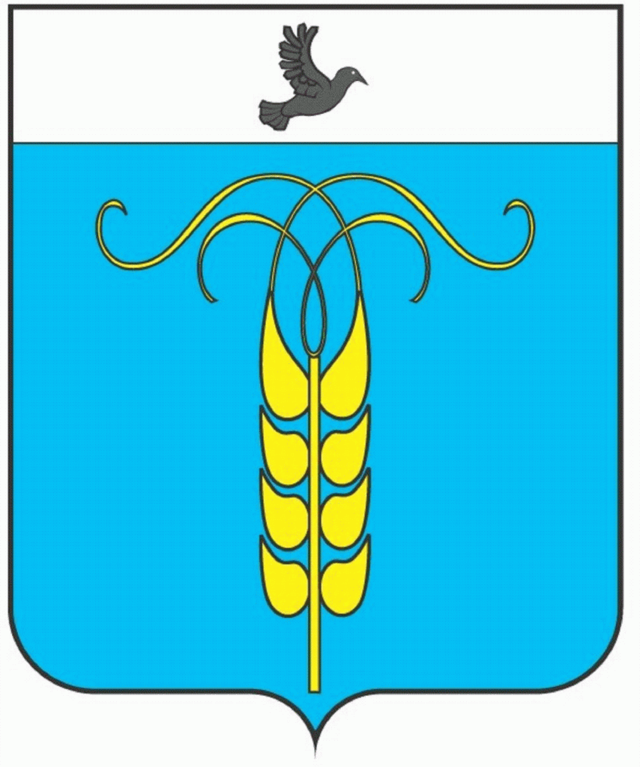 В соответствии с Федеральными законами от 02 марта 2007 года N 25-ФЗ "О муниципальной службе в Российской Федерации", от 25 декабря 2008 года N 273-ФЗ "О противодействии коррупции", Указом Президента Российской Федерации от 01 июля 2010 года N 821 "О комиссиях по соблюдению требований к служебному поведению федеральных государственных служащих и урегулированию конфликта интересов", постановлением Губернатора Ставропольского края от 30 августа 2010 года N 449 "О комиссиях по соблюдению требований к служебному поведению государственных гражданских служащих Ставропольского края и урегулированию конфликта интересов", Совет Грачевского муниципального района Ставропольского края Р Е Ш И Л:	1. Утвердить  Положение  о комиссии по соблюдению требований к служебному поведению муниципальных служащих, замещающих должности муниципальной службы в органах местного самоуправления Грачевского муниципального района Ставропольского края  и урегулированию конфликта интересов согласно приложению.2. Настоящее решение вступает в силу со дня его обнародования.Председатель Совета Грачевского муниципального района Ставропольского края                                                                      Ф.В.КолотийГлава Грачевскогомуниципального районаСтавропольского края                                                                       Р.А. КоврыгаПриложениек решению Совета Грачевского муниципальногорайона Ставропольского краяот 20.11.2018 года №85Положение о комиссии по соблюдению требований к служебному поведению муниципальных служащих, замещающих должностимуниципальной службы в органах местного самоуправления Грачевского муниципального района Ставропольского края  и урегулированию конфликта1. Настоящее Положение о комиссии по соблюдению требований к служебному поведению муниципальных служащих, замещающих должности муниципальной службы в органах местного самоуправления Грачевского муниципального района Ставропольского края и урегулированию конфликта интересов (далее - Положение) определяет порядок формирования и деятельности комиссии по соблюдению требований к служебному поведению муниципальных служащих, замещающих должности муниципальной службы в органах местного самоуправления Грачевского муниципального района Ставропольского края и урегулированию конфликта интересов (далее - комиссия) в соответствии с Федеральным законом от 25 декабря 2008 года N 273-ФЗ "О противодействии коррупции" (далее - Федеральный закон) и постановлением Губернатора Ставропольского края от 30 августа 2010 года N 449 "О комиссиях по соблюдению требований к служебному поведению государственных гражданских служащих Ставропольского края и урегулированию конфликта интересов".2. Комиссия в своей деятельности руководствуется Конституцией Российской Федерации, федеральными конституционными законами, федеральными и законами Ставропольского края, иными нормативными правовыми актами Российской Федерации, Ставропольского края, Уставом Грачевского муниципального района Ставропольского края и настоящим Положением.3. Основной задачей комиссии является содействие органам местного самоуправления Грачевского муниципального района Ставропольского края (далее - органы местного самоуправления) в:а) обеспечении соблюдения муниципальными служащими ограничений и запретов, требований о предотвращении или урегулировании конфликта интересов, а также в обеспечении исполнения ими обязанностей, установленных Федеральным законом от 02 марта 2007 года N 25-ФЗ "О муниципальной службе в Российской Федерации", Федеральным законом, другими законами (далее - требования к служебному поведению и (или) требования об урегулировании конфликта интересов);б) осуществлении в органах местного самоуправления мер по предупреждению коррупции.4. Комиссия рассматривает вопросы, связанные с соблюдением требований к служебному поведению и (или) требований об урегулировании конфликта интересов, в отношении муниципальных служащих Совета Грачевского муниципального района Ставропольского края, Контрольно-счетного органа Грачевского муниципального района Ставропольского края, администрации Грачевского муниципального района Ставропольского края и ее органов, наделенных правами юридического лица (далее - муниципальные служащие).5. Персональный и количественный состав комиссии, порядок ее работы утверждается постановлением администрации Грачевского муниципального района Ставропольского края. Комиссия состоит из председателя комиссии, его заместителя, секретаря и членов комиссии. Все члены комиссии при принятии решений обладают равными правами.6. В состав комиссии входят:а) заместитель главы администрации Грачевского муниципального района Ставропольского края (председатель комиссии), управляющий делами администрации Грачевского муниципального района Ставропольского края (заместитель председателя комиссии), должностное лицо Совета Грачевского муниципального района, ответственное за работу по профилактике коррупционных и иных правонарушений, должностное лицо Контрольно-счетного органа Грачевского муниципального района Ставропольского края, ответственное за работу по профилактике коррупционных и иных правонарушений, должностное лицо отдела правового и кадрового обеспечения администрации Грачевского муниципального района Ставропольского края, ответственное за работу по профилактике коррупционных и иных правонарушений (секретарь комиссии), муниципальные служащие, в чьи должностные обязанности входит решение вопросов, связанных с муниципальной службой (в том числе из юридической службы), других служб (управлений, отделов) органов местного самоуправления;б) представитель (представители) научных организаций и образовательных организаций, осуществляющих образовательную деятельность по образовательным программам среднего профессионального образования, высшего образования и дополнительного профессионального образования в Ставропольском крае, деятельность которых связана с муниципальной службой или иными сферами, соответствующими вопросам, рассматриваемым на заседании комиссии (далее соответственно - представители научных и образовательных организаций, научные и образовательные организации).7. Глава Грачевского муниципального района Ставропольского края (далее - Глава района) может принять решение о включении в состав комиссии представителя общественного совета, образованного  в Грачевском муниципальном районе, представителя общественной организации ветеранов, действующей на территории района, представителя работников органа местного самоуправления.8. Лица, указанные в подпункте "б" пункта 6 и в пункте 7 настоящего Положения, включаются в состав комиссии в установленном порядке по согласованию соответственно с научными и образовательными организациями, общественными организациями на основании запроса Главы района. Согласование осуществляется в 10-дневный срок со дня получения запроса.9. Число членов комиссии, не замещающих должности муниципальной службы в органах местного самоуправления, должно составлять не менее одной четверти от общего числа членов комиссии.10. Состав комиссии формируется таким образом, чтобы исключить возможность возникновения конфликта интересов, который мог бы повлиять на принимаемые комиссией решения.11. Исключение членов комиссии, являющихся муниципальными служащими, из состава комиссии осуществляется по следующим основаниям:а) заявление члена комиссии об исключении его из состава комиссии;б) увольнение члена комиссии из органа местного самоуправления по основаниям, предусмотренным Федеральным законом "О муниципальной службе в Российской Федерации";в) смерть (гибель) члена комиссии либо признанием его безвестно отсутствующим или умершим решением суда, вступившим в законную силу;г) по решению Главы района.12. Члены комиссии, являющиеся представителями научных и образовательных учреждений, не могут быть включены в состав комиссии, а включенные подлежат исключению из состава комиссии по следующим основаниям:а) осуждение члена комиссии к наказанию по приговору суда, вступившему в законную силу, а также наличие не снятой или не погашенной в установленном законодательством Российской Федерации порядке судимости;б) выход члена комиссии из гражданства Российской Федерации или приобретение гражданства другого государства;в) неявка члена комиссии на заседание комиссии более 3-х раз без уважительных причин;г) увольнение члена комиссии из научной и образовательной организации, которая рекомендовала его для включения в состав комиссии.13. Исключение членов комиссии, являющихся представителями научных и образовательных организаций, также осуществляется по следующим основаниям:а) письменное заявление члена комиссии об исключении его из состава комиссии;б) смерть члена комиссии либо признание его безвестно отсутствующим или умершим решением суда, вступившим в законную силу;в) решение Главы района.14. В заседаниях комиссии с правом совещательного голоса участвуют:а) непосредственный руководитель муниципального служащего, в отношении которого комиссией рассматривается вопрос о соблюдении требований к служебному поведению и (или) требований об урегулировании конфликта интересов, и определяемые председателем комиссии два муниципальных служащих, замещающих в соответствующем органе местного самоуправления должности муниципальной службы, аналогичные должности, замещаемой муниципальным служащим, в отношении которого комиссией рассматривается этот вопрос;б) другие муниципальные служащие, замещающие должности муниципальной службы в соответствующем органе местного самоуправления; специалисты, которые могут дать пояснения по вопросам муниципальной службы и вопросам, рассматриваемым комиссией; должностные лица органов местного самоуправления; представители заинтересованных организаций; представитель муниципального служащего, в отношении которого комиссией рассматривается вопрос о соблюдении требований к служебному поведению и (или) требований об урегулировании конфликта интересов, - по решению председателя комиссии, принимаемому в каждом конкретном случае отдельно не менее чем за три дня до дня заседания комиссии на основании ходатайства муниципального служащего, в отношении которого комиссией рассматривается этот вопрос, или любого члена комиссии.15. Заседания комиссии проводит председатель комиссии. В отсутствие председателя комиссии его обязанности исполняет заместитель председателя комиссии.16. Заседание комиссии считается правомочным, если на нем присутствует не менее двух третей от общего числа членов комиссии. Проведение заседаний с участием только членов комиссии, замещающих должности муниципальной службы в органах местного самоуправления, а также без участия представителей научных и образовательных организаций, недопустимо.17. При возникновении прямой или косвенной личной заинтересованности члена комиссии, которая может привести к конфликту интересов при рассмотрении вопроса, включенного в повестку дня заседания комиссии, он обязан до начала заседания заявить об этом. В таком случае соответствующий член комиссии не принимает участия в рассмотрении указанного вопроса.18. Основаниями для проведения заседания комиссии являются:а) представление руководителем соответствующего органа местного самоуправления материалов проверки, свидетельствующих:о представлении муниципальным служащим недостоверных или неполных сведений о доходах, об имуществе и обязательствах имущественного характера;о несоблюдении муниципальным служащим требований к служебному поведению и (или) требований об урегулировании конфликта интересов;б) поступившее должностному лицу кадровой службы органа местного самоуправления, ответственному за работу по профилактике коррупционных и иных правонарушений:обращение гражданина, замещавшего в соответствующем органе местного самоуправления должность муниципальной службы, включенную в перечень должностей, утверждаемый муниципальным правовым актом, о даче согласия на замещение на условиях трудового договора должности в организации и (или) выполнение в данной организации работы (оказание данной организации услуги) в течение месяца стоимостью более 100 тыс. рублей на условиях гражданско-правового договора (гражданско-правовых договоров), если отдельные функции муниципального (административного) управления данной организацией входили в его должностные (служебные) обязанности, до истечения двух лет со дня увольнения с муниципальной службы;заявление муниципального служащего о невозможности по объективным причинам представить сведения о доходах, об имуществе и обязательствах имущественного характера своих супруги (супруга) и несовершеннолетних детей;уведомление муниципального служащего о возникновении личной заинтересованности при исполнении должностных обязанностей, которая приводит или может привести к конфликту интересов;в) представление руководителя соответствующего органа местного самоуправления или любого члена комиссии, касающееся обеспечения соблюдения муниципальным служащим требований к служебному поведению и (или) требований об урегулировании конфликта интересов либо осуществления в соответствующем органе местного самоуправления мер по предупреждению коррупции;г) представление руководителем соответствующего органа местного самоуправления материалов проверки, свидетельствующих о представлении муниципальным служащим недостоверных или неполных сведений, предусмотренных частью 1 статьи 3 Федерального закона от 03 декабря 2012 года N 230-ФЗ "О контроле за соответствием расходов лиц, замещающих государственные должности, и иных лиц их доходам";д) поступившее в соответствии с частью 4 статьи 12 Федерального закона и статьей 64 Трудового кодекса Российской Федерации в соответствующий орган местного самоуправления уведомление организации о заключении с гражданином, замещавшим должность муниципальной службы в соответствующем органе местного самоуправления, трудового или гражданско-правового договора на выполнение работ (оказание услуг), если отдельные функции муниципального (административного) управления данной организацией входили в его должностные (служебные) обязанности, исполняемые во время замещения должности в соответствующем органе местного самоуправления, при условии, что указанному гражданину комиссией ранее было отказано в замещении на условиях трудового договора должности в организации и (или) выполнение в данной организации работы (оказание данной организации услуги) в течение месяца стоимостью более 100 тыс. рублей на условиях гражданско-правового договора (гражданско-правовых договоров) или что вопрос о даче согласия на заключение такого трудового или гражданско-правового договора такому гражданину комиссией не рассматривался.19. Обращение, указанное в абзаце втором подпункта "б" пункта 18 настоящего Положения, подается гражданином, замещавшим должность муниципальной службы в соответствующем органе местного самоуправления, должностному лицу кадровой службы органа местного самоуправления, ответственному за работу по профилактике коррупционных и иных правонарушений. В таком обращении указываются:а) фамилия, имя, отчество, дата рождения, адрес места жительства гражданина;б) замещаемые гражданином должности в течение последних двух лет до дня увольнения с муниципальной службы;в) наименование, местонахождение организации, характер ее деятельности;г) должностные (служебные) обязанности, исполняемые гражданином во время замещения им должности муниципальной службы, функции по муниципальному (административному) управлению в отношении организации;д) вид договора (трудовой, гражданско-правовой), предполагаемый срок его действия, сумма оплаты за выполнение (оказание) по договору работ (услуг). Должностное лицо кадровой службы органа местного самоуправления, ответственное за работу по профилактике коррупционных и иных правонарушений, осуществляет рассмотрение обращения, указанного в абзаце втором подпункта "б" пункта 18 настоящего Положения, по результатам которого подготавливается мотивированное заключение по существу такого обращения с учетом требований статьи 12 Федерального закона.20. Обращение, указанное в абзаце втором подпункта "б" пункта 18 настоящего Положения, может быть подано муниципальным служащим, планирующим свое увольнение с муниципальной службы, и подлежит рассмотрению комиссией в соответствии с настоящим Положением.21. Уведомление, указанное в подпункте "д" пункта 18 настоящего Положения, рассматривается должностным лицом кадровой службы органа местного самоуправления, ответственным за работу по профилактике коррупционных и иных правонарушений, которое осуществляет подготовку мотивированного заключения о соблюдении гражданином, замещавшим должность муниципальной службы в соответствующем органе местного самоуправления, требований статьи 12 Федерального закона.Уведомление, указанное в абзаце 4 подпункта "б" пункта 18 настоящего Положения, рассматривается должностным лицом кадровой службы органа местного самоуправления, которое осуществляет подготовку мотивированного заключения по результатам рассмотрения такого уведомления.22. При подготовке мотивированного заключения по результатам рассмотрения обращения, указанного в абзаце втором подпункта "б" пункта 18 настоящего Положения, или уведомлений, указанных в абзаце четвертом подпункта "б" и подпункте "д" пункта 18 настоящего Положения, должностное лицо кадровой службы органа местного самоуправления, ответственное за работу по профилактике коррупционных и иных правонарушений, имеет право проводить собеседование с муниципальным служащим или гражданином, замещавшим должность муниципальной службы, представившими соответствующее обращение или уведомление, получать от них письменные пояснения, а Глава района, председатель Совета Грачевского муниципального района Ставропольского края, председатель Контрольно-счетного органа или заместитель главы администрации района, специально на то уполномоченный, может направлять в установленном порядке запросы в органы государственной власти Ставропольского края, органы местного самоуправления муниципальных образований Ставропольского края и заинтересованные организации.Обращение или уведомление, указанные в абзаце первом настоящего пункта, а также заключение и другие материалы в течение 7 рабочих дней со дня поступления соответствующего обращения или уведомления представляются председателю комиссии. В случае направления запросов обращение или уведомление, указанные в первом абзаце настоящего пункта, а также заключение и другие материалы представляются председателю комиссии в течение 45 дней со дня поступления соответствующего обращения или уведомления. Указанный срок может быть продлен, но не более чем на 30 дней.23. Мотивированные заключения, предусмотренные пунктами 19 и 21 настоящего Положения, должны содержать:а) информацию, изложенную в обращении или уведомлении, указанных в абзацах втором и четвертом подпункта "б" и подпункте "д" пункта 18 настоящего Положения;б) информацию, полученную от государственных органов Ставропольского края, органов исполнительной власти Ставропольского края, органов местного самоуправления, предприятий, учреждений, организаций и общественных объединений на основании запросов;в) мотивированный вывод по результатам предварительного рассмотрения обращения или уведомления, указанных в абзацах втором и четвертом подпункта "б" и подпункте "д" пункта 18 настоящего Положения, а также рекомендации для принятия одного из решений в соответствии с пунктами 32, 33 и 35 настоящего Положения или иного решения.24. Комиссия не рассматривает сообщения о преступлениях и административных правонарушениях, а также анонимные обращения, не проводит проверки по фактам нарушения служебной дисциплины.25. Председатель комиссии при поступлении к нему информации, содержащей основания для проведения заседания комиссии:а) в 10-дневный срок назначает дату заседания комиссии. При этом дата заседания комиссии не может быть назначена позднее 20 дней со дня поступления указанной информации, за исключением случаев, предусмотренных пунктами 26 и 27 настоящего Положения;б) организует ознакомление муниципального служащего, в отношении которого комиссией рассматривается вопрос о соблюдении требований к служебному и (или) требований об урегулировании конфликта интересов, его представителя, членов комиссии и других лиц, участвующих в заседании комиссии, с информацией, поступившей должностному лицу кадровой службы органа местного самоуправления, ответственному за работу по профилактике коррупционных и иных правонарушений, и с результатами ее проверки;в) рассматривает ходатайства о приглашении на заседание комиссии лиц, указанных в подпункте "б" пункта 14 настоящего Положения, принимает решение об их удовлетворении (об отказе в удовлетворении) и о рассмотрении (об отказе в рассмотрении) в ходе заседания комиссии дополнительных материалов.26. Заседание комиссии по рассмотрению заявления, указанного в абзаце третьем подпункта "б" пункта 18 настоящего Положения, проводится не позднее одного месяца со дня истечения срока, установленного для представления сведений о доходах, об имуществе и обязательствах имущественного характера.27. Уведомление, указанное в подпункте "д" пункта 18 настоящего Положения, рассматривается на очередном (плановом) заседании комиссии.28. Заседание комиссии проводится, как правило, в присутствии муниципального служащего, в отношении которого рассматривается вопрос о соблюдении требований к служебному поведению и (или) требований об урегулировании конфликта интересов, или гражданина, замещавшего должность муниципальной службы в соответствующем органе местного самоуправления. О намерении лично присутствовать на заседании комиссии муниципальный служащий или гражданин, замещавший должность муниципальной службы, указывает в обращении, заявлении или уведомлении, представляемых в соответствии с подпунктом "б" пункта 18 настоящего Положения.29. Заседания комиссии могут проводиться в отсутствие муниципального служащего или гражданина, замещавшего должность муниципальной службы в случае:а) если в обращении, заявлении или уведомлении, предусмотренном подпунктом "б" пункта 18 настоящего Положения, не содержится указания о намерении муниципального служащего или гражданина, замещавшего должность муниципальной службы, лично присутствовать на заседании комиссии;б) если муниципальный служащий или гражданин, замещавший должность муниципальной службы, намеривающиеся лично присутствовать на заседании комиссии и надлежащим образом извещенные о времени и месте его проведения, не явились на заседание комиссии.30. На заседании комиссии заслушиваются пояснения муниципального служащего или гражданина, замещавшего должность муниципальной службы в соответствующем органе местного самоуправления (с их согласия), и иных лиц, рассматриваются материалы по существу вынесенных на данное заседание вопросов, а также дополнительные материалы.31. Члены комиссии и лица, участвовавшие в ее заседании, не вправе разглашать сведения, ставшие им известными в ходе работы комиссии.32. По итогам рассмотрения вопроса, указанного в абзаце втором подпункта "а" пункта 18 настоящего Положения, комиссия принимает одно из следующих решений:а) установить, что сведения, представленные муниципальным служащим о доходах, об имуществе и обязательствах имущественного характера, являются достоверными и полными;б) установить, что сведения, представленные муниципальным служащим о доходах, об имуществе и обязательствах имущественного характера, являются недостоверными и (или) неполными. В этом случае комиссия рекомендует руководителю соответствующего органа местного самоуправления применить к муниципальному служащему конкретную меру ответственности.33. По итогам рассмотрения вопроса, указанного в абзаце третьем подпункта "а" пункта 18 настоящего Положения, комиссия принимает одно из следующих решений:а) установить, что муниципальный служащий соблюдал требования к служебному поведению и (или) требования об урегулировании конфликта интересов;б) установить, что муниципальный служащий не соблюдал требования к служебному поведению и (или) требования об урегулировании конфликта интересов. В этом случае комиссия рекомендует руководителю соответствующего органа местного самоуправления указать муниципальному служащему на недопустимость нарушения требований к служебному поведению и (или) требований об урегулировании конфликта интересов либо применить к муниципальному служащему конкретную меру ответственности.34. По итогам рассмотрения вопроса, указанного в абзаце втором подпункта "б" пункта 18 настоящего Положения, комиссия принимает одно из следующих решений:а) дать гражданину согласие на замещение на условиях трудового договора должности в организации и (или) выполнение в данной организации работы (оказание данной организации услуги) в течение месяца стоимостью более 100 тыс. рублей на условиях гражданско-правового договора (гражданско-правовых договоров), если отдельные функции муниципального (административного) управления этой организацией входили в его должностные (служебные) обязанности;б) отказать гражданину в замещении на условиях трудового договора должности в организации и (или) выполнение в данной организации работы (оказание данной организации услуги) в течение месяца стоимостью более 100 тыс. рублей на условиях гражданско-правового договора (гражданско-правовых договоров), если отдельные функции муниципального (административного) управления этой организацией входили в его должностные (служебные) обязанности, и мотивировать свой отказ.35. По итогам рассмотрения вопроса, указанного в абзаце третьем подпункта "б" пункта 18 настоящего Положения, комиссия принимает одно из следующих решений:а) признать, что причина непредставления муниципальным служащим сведений о доходах, об имуществе и обязательствах имущественного характера своих супруги (супруга) и несовершеннолетних детей является объективной и уважительной;б) признать, что причина непредставления муниципальным служащим сведений о доходах, об имуществе и обязательствах имущественного характера своих супруги (супруга) и несовершеннолетних детей не является уважительной. В этом случае комиссия рекомендует муниципальному служащему принять меры по представлению указанных сведений;в) признать, что причина непредставления муниципальным служащим сведений о доходах, об имуществе и обязательствах имущественного характера своих супруги (супруга) и несовершеннолетних детей необъективна и является способом уклонения от представления указанных сведений. В этом случае комиссия рекомендует руководителю соответствующего органа местного самоуправления применить к муниципальному служащему конкретную меру ответственности.36. По итогам рассмотрения вопроса, указанного в подпункте "г" пункта 18 настоящего Положения, комиссия принимает одно из следующих решений:а) признать, что сведения, представленные муниципальным служащим в соответствии с частью 1 статьи 3 Федерального закона, являются достоверными и полными;б) признать, что сведения, представленные муниципальным служащим в соответствии с частью 1 статьи 3 Федерального закона, являются недостоверными и (или) неполными. В этом случае комиссия рекомендует руководителю соответствующего органа местного самоуправления применить к муниципальному служащему конкретную меру ответственности и (или) направить материалы, полученные в результате осуществления контроля за расходами, в органы прокуратуры и (или) иные государственные органы в соответствии с их компетенцией.37. По итогам рассмотрения вопроса, указанного в абзаце четвертом подпункта "б" пункта 18 настоящего Положения, комиссия принимает одно из следующих решений:а) признать, что при исполнении муниципальным служащим должностных обязанностей конфликт интересов отсутствует;б) признать, что при исполнении муниципальным служащим должностных обязанностей личная заинтересованность приводит или может привести к конфликту интересов. В этом случае комиссия рекомендует муниципальному служащему или руководителю соответствующего органа местного самоуправления принять меры по урегулированию конфликта интересов или по недопущению его возникновения;в) признать, что муниципальный служащий не соблюдал требования об урегулировании конфликта интересов. В этом случае комиссия рекомендует руководителю соответствующего органа местного самоуправления применить к муниципальному служащему конкретную меру ответственности.38. По итогам рассмотрения вопросов, предусмотренных подпунктами "а", "б", "г" и "д" пункта 18 настоящего Положения, и при наличии к тому оснований комиссия может принять иное решение, чем это предусмотрено пунктами 32 - 37 настоящего Положения. Оснований и мотивы принятия такого решения должны быть отражены в протоколе заседания комиссии.39. По итогам рассмотрения вопроса, предусмотренного подпунктом "в" пункта 18 настоящего Положения, комиссия принимает соответствующее решение.40. По итогам рассмотрения вопроса, указанного в подпункте "д" пункта 18 настоящего Положения, комиссия принимает одно из следующих решений:а) дать гражданину согласие на замещение на условиях трудового договора должности в организации и (или) выполнение в данной организации работы (оказание данной организации услуги) в течение месяца стоимостью более 100 тыс. рублей на условиях гражданско-правового договора (гражданско-правовых договоров), если отдельные функции по муниципальному (административному) управлению этой организацией входили в его должностные (служебные) обязанности;б) установить, что замещение гражданином на условиях трудового договора должности в организации и (или) выполнение в данной организации работы (оказание данной организации услуги) в течение месяца стоимостью более 100 тыс. рублей на условиях гражданско-правового договора (гражданско-правовых договоров) нарушают требования статьи 12 Федерального закона. В этом случае комиссия рекомендует руководителю соответствующего органа местного самоуправления проинформировать об указанных обстоятельствах органы прокуратуры Российской Федерации и уведомившую организацию.41. Для исполнения решений комиссии могут быть подготовлены проекты муниципальных правовых актов, которые в установленном порядке представляются на рассмотрение руководителя соответствующего органа местного самоуправления.42. Решения комиссии по вопросам, указанным в пункте 18 настоящего Положения, принимаются тайным голосованием (если комиссия не примет иное решение) простым большинством голосов присутствующих на заседании членов комиссии.43. Решения комиссии оформляются протоколами, которые подписывают члены комиссии, принимавшие участие в ее заседании. Решения комиссии, за исключением решения, принимаемого по итогам рассмотрения вопроса, указанного в абзаце втором подпункта "б" пункта 18 настоящего Положения, для руководителя соответствующего органа местного самоуправления носят рекомендательный характер. Решение, принимаемое по итогам рассмотрения вопроса, указанного в абзаце втором подпункта "б" пункта 18 настоящего Положения, носит обязательный характер.44. В протоколе заседания комиссии указываются:а) дата заседания комиссии, фамилии, имена, отчества членов комиссии и других лиц, присутствующих на заседании;б) формулировка каждого из рассматриваемых на заседании комиссии вопросов с указанием фамилии, имени, отчества, должности муниципального служащего, в отношении которого рассматривается вопрос о соблюдении требований к служебному поведению и (или) требований об урегулировании конфликта интересов;в) предъявляемые к муниципальному служащему претензии, материалы, на которых они основываются;г) содержание пояснений муниципального служащего и других лиц по существу предъявляемых претензий;д) фамилии, имена, отчества выступивших на заседании лиц и краткое изложение их выступлений;е) источник информации, содержащей основания для проведения заседания комиссии, дата поступления информации в орган местного самоуправления;ж) другие сведения;з) результаты голосования;и) решение и обоснование его принятия.45. Член комиссии, несогласный с ее решением, вправе в письменной форме изложить свое мнение, которое подлежит обязательному приобщению к протоколу заседания комиссии и с которым должен быть ознакомлен муниципальный служащий.46. Копии протокола заседания комиссии в 7-дневный срок со дня заседания комиссии направляются руководителю соответствующего органа местного самоуправления, полностью или в виде выписок из него - муниципальному служащему, а также по решению комиссии - иным заинтересованным лицам.47. Выписка из протокола заседания комиссии, заверенная подписью секретаря комиссии и печатью органа местного самоуправления, вручается гражданину, замещавшему должность муниципальной службы в соответствующем органе местного самоуправления, в отношении которого рассматривался вопрос, указанный в абзаце втором подпункта "б" пункта 18 настоящего Положения, под роспись или направляется заказным письмом с уведомлением по адресу, указанному в обращении гражданина, не позднее рабочего дня, следующего за днем проведения соответствующего заседания комиссии.48. Руководитель соответствующего органа местного самоуправления обязан рассмотреть протокол заседания комиссии и вправе учесть в пределах своей компетенции содержащиеся в нем рекомендации при принятии решения о применении к муниципальному служащему мер ответственности, предусмотренных нормативными правовыми актами Российской Федерации, а также по иным вопросам организации противодействия коррупции. О рассмотрении рекомендаций комиссии и принятом решении руководитель соответствующего органа местного самоуправления в письменной форме уведомляет комиссию в месячный срок со дня поступления к нему протокола заседания комиссии. Решение руководителя соответствующего органа местного самоуправления оглашается на ближайшем заседании комиссии и принимается к сведению без обсуждения.49. В случае установления комиссией признаков дисциплинарного проступка в действиях (бездействии) муниципального служащего информация об этом представляется руководителю соответствующего органа местного самоуправления для решения вопроса о применении к муниципальному служащему мер ответственности, предусмотренных нормативными правовыми актами Российской Федерации.50. В случае установления комиссией факта совершения муниципальным служащим действия (факта бездействия), содержащего признаки административного правонарушения или состава преступления, председатель комиссии обязан передать информацию о совершении указанного действия (бездействии) и подтверждающие такой факт документы в правоприменительные органы в 3-дневный срок, а при необходимости - незамедлительно.51. Копия протокола заседания комиссии или выписка из него приобщается к личному делу муниципального служащего, в отношении которого рассмотрен вопрос о соблюдении требований к служебному поведению и (или) требований об урегулировании конфликта интересов.52. Организационно-техническое и документационное обеспечение деятельности комиссии, а также информирование членов комиссии о вопросах, включенных в повестку дня заседания комиссии, о дате, времени и месте проведения заседания комиссии, ознакомление членов комиссии с материалами, представляемыми для обсуждения на заседании комиссии, осуществляется секретарем комиссии._____________________________________________________РЕШЕНИЕСОВЕТА ГРАЧЕВСКОГО МУНИЦИПАЛЬНОГО РАЙОНАСТАВРОПОЛЬСКОГО КРАЯ20 ноября 2018 года                            с. Грачевка                                          №85«О комиссии по соблюдению требований к служебному поведению муниципальных служащих, замещающих должности муниципальной службы в органах местного самоуправления Грачевского муниципального района Ставропольского края  и урегулированию конфликта интересов» 
